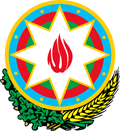 AZƏRBAYCAN RESPUBLİKASININ NAZİRLƏR KABİNETİ SƏRƏNCAM № 344 sBakı şəhəri 										“15”  may   2019-cu il Beynəlxalq İnformatika Olimpiadasının 2019-cu ildə Bakı şəhərində keçirilməsi ilə əlaqədar Təşkilat Komitəsinin yaradılması haqqındaAzərbaycan Respublikası Konstitusiyasının 119-cu maddəsinin səkkizinci abzasını rəhbər tutaraq beynəlxalq İnformatika Olimpiadasının (İOİ 2019 – İnternational Olympiad in İnformatics) 2019-cu il 4-11 avqust tarixlərində Bakı şəhərində keçirilməsini təmin etmək məqsədilə aidiyyəti nazirlik və təşkilatların təkliflərinə əsasən Beynəlxalq İnformatika Olimpiadasının 2019-cu il 4-11 avqust tarixlərində Bakı şəhərində keçirilməsi ilə əlaqədar aşağıdakı tərkibdə Təşkilat Komitəsi yaradılsınBu Sərəncamın 1-ci hissəsi ilə yaradılan Təşkilat Komitəsi 2019-cu il 4-11 avqust tarixlərində Beynəlxalq İnformatika Olimpiadasının Bakı şəhərində keçirilməsinə dair tədbirlər planı hazırlayıb həyata keçirsin. Bu Sərəncam imzalandığı gündən qüvvəyə minir. Azərbaycan Respublikasının Baş naziri 								Novruz MəmmədovTəşkilat Komitəsinin sədriTəşkilat Komitəsinin sədriCeyhun Bayramov– Azərbaycan Respublikasının Təhsil naziriTəşkilat Komitəsinin həmsədriTəşkilat Komitəsinin həmsədriRamin Quluzadə– Azərbaycan Respublikasının Nəqliyyat, Rabitə və Yüksək Texnologiyalar naziriTəşkilat Komitəsinin fəxri həmsədriTəşkilat Komitəsinin fəxri həmsədriHafiz Paşayev– Azərbaycan Respublikası Xarici İşlər nazirinin müavini, ADA Universitetinin rektoruTəşkilat Komitəsinin üzvləriTəşkilat Komitəsinin üzvləriFariz İsmayılzadə – ADA Universitetinin icraçı prorektoru (əlaqələndirmə komitəsinin sədri)Firudin Qurbanov– Azərbaycan Respublikası Təhsil nazirinin müaviniRafiq Bayramov– Azərbaycan Respublikası Mədəniyyət nazirinin müaviniFərhad Hacıyev– Azərbaycan Respublikası Gənclər və İdman nazirinin müaviniOruc Zalov – Azərbaycan Respublikası Daxili İşlər nazirinin müaviniAzər Əhədov– Azərbaycan Respublikası Xüsusi Dövlət Mühafizə Xidmətinin Xüsusi Rabitə və İnformasiya TəhlükəsizliyiDövlət Agentliyi rəisinin müaviniAzad Qasımov– Azərbaycan Respublikası Dövlət Sərhəd Xidmətinin Sərhəd Nəzarəti rəisinin müaviniRasim Əliquliyev – Azərbaycan Milli Elmlər Akademiyasının vitse-prezidentiKənan Qasımov– Azərbaycan Respublikası Dövlət Turizm Agentliyinin Aparatının rəhbəriCeyhun Salmanov– Azərbaycan Respublikasının Prezidenti yanında Vətəndaşlara Xidmət və Sosial İnnovasiyalar üzrə Dövlət Agentliyi sədrinin müavini Cəmaləddin Həsənov– ADA Universitetinin baş müəllimi (texniki komitənin sədri)Fərid Əhmədov– ADA Universitetinin müəllimi (elmi komitənin sədri)